МИНИСТЕРСТВО ОБРАЗОВАНИЯ И НАУКИ РЕСПУБЛИКИ КАЗАХСТАНКоммунальное государственное казенное предприятие «Колледж индустрии туризма и гостеприимства»Управления образования города Алматы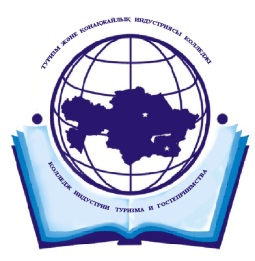 МЕТОДИЧЕСКАЯ РАЗРАБОТКА ЗАНЯТИЯДисциплина: Производственное обучениеСпециальность:0508000 Организация питанияКвалификация:0508022 КондитерМастер производственного обучения____________Г.Аюпова______________2020 годКоличество листов _____                                                                       Экземпляр ___________АЛМАТЫ, 2020Содержание1. Cодержаниеа. Адресная категорияб. Тема занятия.в. Цели занятия:обучающаяразвивающаявоспитательнаяг. Предварительные знанияд. Продолжительность занятияе. Методы обученияж. Рекомендуемый ассортимент з. Ресурсыи. Оценка результатов занятияк. Описание ожидаемого результата (компетенции)2.Ход занятия:а. Организационный момент проверка присутствующих, внешний вид, подготовка к занятиюб. Вводный инструктаж:сообщение темы и цели занятия. Определение проблемыинструктирование студентов, по материалу занятияподготовка рабочего местапоказ основных приемовтипичные ошибкипорядок выполнения работ по инструкционной картезакрепление материала вводного инструктажавопросы как избежать бракав.  Работа с обучающимися и текущий инструктажПервый целевой обход:проверить организацию рабочего местапроследить за выполнением правил техники безопасности     проверить наличие необходимого сырья, инвентаря и посудыВторой целевой обход:проверить правильность выполнения операцийзафиксировать время выполнения работосуществляет контроль за ходом технологического процессаТретий целевой обход:приемка и оценка выполненных работуборка рабочих местзафиксировать время на уборку рабочих местг. Заключительный инструктаж:анализ собственной деятельности и качества выполненных работд. Домашнее задание3.Литература     4. Приложениеа) Адресная категорияСпециальность: 		0508000 «Организация питания»Квалификация: 		0508022 «Кондитер»Курс обучения: 		ВторойУчебная дисциплина: 	Производственное обучениеб) Тема занятия: Приготовление песочного пирога с джемомв)  Цели занятия:-обучающая -  100% студентов овладеют умениями и навыками по приготовлению песочного пирога с джемом-развивающая - развить умения студентов определять доброкачественность продуктов и работать в команде-воспитательная - воспитывать у студентов аккуратность в работе, бережное отношение к сырьюпо содержанию:в результате  взаимообучения студенты овладеют умениями и навыками по приготовлению песочного пирога с джемом, научатся оформлять по развитию:- студенты будут развивать творческие способности и самостоятельность- студенты самостоятельно смогут организовать рабочее место- студенты научатся рационально использовать сырье, электроэнергию, водные ресурсы, проявлять творческую активность и взаимоуважение друг к другу- студенты научатся создавать творческую атмосферу во время бракеража- оценивать  ценность  полученных результатов- студенты будут соблюдать технику безопасности и санитарно – гигиенические требованияг. Предварительные знания    Студенты должны знать и уметь:     Студенты должны знать: организацию рабочего места;правила техники безопасности; санитарно – гигиенические требования;правила подготовки сырья к производству;принципы работы и правила эксплуатации инструментов, инвентаря и оборудования.Студенты должны уметь: использовать основные приемы тепловой обработки по приготовлению песочного пирога с джемом;приготовить песочное тесто;подготовить джем;организовать рабочие места.д. Продолжительность занятия– 270 минутОрганизационный момент – 10 минутВводный инструктаж –70 минутТекущий инструктаж – 150 минутЗаключительный инструктаж –40 минут -обратная связь-подведение итогов занятия-домашнее заданиее. Методы обучения Практический показ мастераСамостоятельная работаз) РесурсыСырье: мука пшеничная, яйцо куриное, сахар песок, маргарин, разрыхлитель, мука высший сорт, джем.Оборудование: пароконвектомат.Кухонная посуда: емкость для теста.Инструменты: нож для резки теста, пластиковый скребок, ложка столовая, силиконовая кисточка.Инвентарь: доски разделочная, сито, лопатка, мерная ложка, формы для пирогов Столовая посуда: сервировочная посуда 	и) Оценка результатов занятияДоказательством того, что студенты освоили теорию и приобрели практические умения и навыки будут:- самостоятельно организовывать рабочее место с соблюдением техники безопасности и санитарных норм;- готовить песочный пирог с джемом;- проводить бракераж.к) Описание ожидаемого результата:По завершению урока 100% студентов приготовят и подадут песочный пирог с джемом.БК 1. Выполнять санитарно - технологический режимПК4. Применять на производстве основные направления рациональной организации трудаСК 5. Соблюдать   технику безопасности, правила противопожарной безопасностиСК 8. Применение знаний способов тепловой обработки на производствеПК 3.1.5. Организовывает и осуществляет технологический процесс производства мучных кондитерских изделийПК 3.1.7. Обеспечивает эксплуатацию технологического оборудования кондитерского производства 3. ХОД ЗАНЯТИЯ Организационный момент- 7 минутПриветствиеПроверка внешнего видаОрганизация психологического настроя группыВводный инструктаж- 80 минутСообщение тема урока – 3 минутМастер производственного обучения объявляет тему урока: «Песочный пирог с джемом»Раскрытие целей и определение задач занятия - мозговой штурм -5 минутОпределение задач занятия.     - студенты вывешивают на флипчарт свои задачи и презентуют;     - мастер производственного обучения корректирует и дополняет ответы.Цель занятия: 100% студентов овладеют умениями и навыками по приготовлению песочного пирога с джемом.Объяснение задачи занятия					        Каждый студент получают инструкционную карту (Приложение №1) с полным описанием целей и задачи урока. Мастер производственного обучение комментирует по пунктам структуру работы на уроке. Деление на команды – 5 минут «Танцующая команда»Мастер производственного обучения раздает ссылку в интернете на определённую музыку, слушая музыку через наушники студенты начинают танцевать и находить свою команду по определенным движениям под свою музыку.Проверка домашнего задания – 10 минут (Приложение № 2)Характеристика и подготовка используемого сырья к производствуЗадание 1. - 5 минут. (Приложение №   3)Дать краткое определение продукта (сырья) в письменном виде.  Задание 2. - 12 минут. (Приложение №   4)Внимательно прочитайте и составьте технологическую схему по приготовлению сладких пирогов.Задание 3. (Приложение № 5)                                                                                  Техника безопасности и санитарные требования – 10 минут           Каждая группа получает инструкцию с правилами техники безопасности, изучает самостоятельно, затем в группах обсуждают прочитанное и дополняют инструкцию недостающими пунктами в соответствии с деятельностью на производстве.Бодрячок просмотр видеоролика «Крокодил» - 5 минутПросмотр видео «Приготовление пирога песочного с джемом» - 10 минутПрактический показ мастера производственного обучения- 15 минут Мастер производственного обучения рассказывает о правилах эксплуатации теплового оборудования и показывает технологические операции по приготовлению песочного пирога с джемом.Студенты изучат рецептуры и технологию приготовления песочного пирога с джемом.Студенты в малых группах готовят песочное тесто и формуют пирог с начинкой (джем).в)Текущий инструктаж – 150 минутI. ЦЕЛЕВОЙ ОБХОД:проверить организацию рабочего места;проследить за выполнением правил техники безопасности;наличие необходимого сырья, инвентаря и посуды;распределяет  задания внутри команды;проверить соблюдению  правил техники безопасности;    II. ЦЕЛЕВОЙ ОБХОДпроверить правильность выполнения операций;зафиксировать время выполнения работ;осуществляет контроль за ходом работы;соблюдением чистоты рук и внешнего вида;проследить за выполнением правил техники безопасности;III. ЦЕЛЕВОЙ ОБХОДприемка и о ценка выполненных работ;уборка рабочих мест;зафиксировать время на уборку рабочих мест.Заключительный инструктаж – 40 минутПрезентация песочного пирога с джемом - 30 минут                                                                                                    (Приложение № 9)подведение итогов урока;обобщение результатов работы студентов;работа над ошибками;      -    заполнение оценочной таблицы приготовление песочного пирога с джемом    (Приложение № 10 )Студенты работают в микрогруппах, заполняют «карточку выхода» - 7 минут                                                                                                (Приложение № 11)Напишите свои имена___________________ОЦЕНИ СЕБЯСправился без затруднений___________________________________Справился, но были затруднения_________________________________Сомневаюсь в своих знаниях____________________________________Домашнее задание – 2 минутстуденты получают домашнее задание: «Приготовление печенья масляного»3. ЛитератураОсновная литература:1. Амфимова Н.А Кулинария – М., 19972. Бикке Р.П. Оформление и отпуск блюд М.-19993. Новоженов Ю.М, Титюнник А.И. Кулинарная характеристика блюд, М.,19894.Ковалев Н.И. Технология приготовления пищи. - М,19995. Павлов Л.В, Смирнова В.А. Практические занятия по технологии приготовления пищи М.,19886. Радченко Л.А. Организация производства на предприятиях общественного питания, 2001.Дополнительная литература:1. Сборник рецептур блюд и кулинарных изделий – М: «Лада», 20102. Амфимова Н.А Кулинария – М., 1997ПОЯСНИТЕЛЬНАЯ ЗАПИСКА ДЛЯ СТУДЕНТОВ   		  (Приложение №1)Ваша цель: Отработать умения и навыки по приготовлению песочного пирога с джемом Задачи:а) по содержанию практические:организовать рабочие места, соблюдать правила санитарии и техники;освоить рабочие приемы выполнения технологических операций по приготовлению песочного пирога с джемом.3. Предпосылки:Вы должны знать:  технику безопасности; должны уметь работать самостоятельно в командах, чтобы каждый имел возможность развить свои профессиональные навыки;эксплуатацию инструментов и инвентаря;пищевую ценность;санитарно – гигиенические условия;Вы должны уметь работать самостоятельно в командах, уметь излагать собственные взгляды, уметь рационально организовывать и планировать свой труд, освоить рабочие приемы выполнения технологических операций.Как вам предстоит работать:ознакомиться с пояснительной запиской и инструкционной картой;объединиться в команды;организовать рабочее место;соблюдать правила санитарии и техники безопасности;получить сырье;распределить роли в команде так, чтобы каждый из вас имел возможность развить свои профессиональные навыки;произвести подготовку сырья;Приложения .Инструкционная карта для студентаДеление на команды Мастер производственного обучения раздает ссылку в интернете на определённую музыку, слушая музыку через наушники студенты начинают танцевать и находить свою команду по определенным движениям под свою музыку. (Приложение № 2)Проверка домашнего задания (Приложение № 3)Задание 1. Дать краткое определение продукта (сырья) в письменном виде.  Задание № 2.                                                                          Приложение 4Приготовление песочного пирога с джемомПироги из песочного теста получаются очень вкусными и рассыпчатыми, отсюда и название этого теста. Незамысловатый, но изысканный внешний вид этих пирогов, станет отличным украшением праздничного или повседневного стола.Готовится пирог из песочного теста довольно быстро и просто, главное точно следовать рецепту. А вот с начинкой вы можете поэкспериментировать. Песочный пирог может быть закрытым или открытым, сладким или несладким. Для начинки можно использовать фрукты, крем, варенье, джем, грибы, мясо, птицу, овощи и т.д. Все зависит от ваших вкусов. Предлагаем вам приготовить вкусный пирог из песочного теста с джемом, при желании вы можете заменить джем на любую другую начинку.Как сделать пирог из песочного тестаВ большую миску насыпьте муку, сахар, ванилин, соду, все перемешайте. Добавьте масло и порубите его в крошку вместе с мукой.Добавьте к ним яйца и замесите тесто, постепенно подмешивая компоненты с краев. Делайте все очень быстро, чем меньше вы касаетесь теста, тем лучше, так как масло не должно растаять.Желательно, чтобы в цехе было прохладно и ваши руки были холодными. Разделите тесто на 2 части одну большую часть уберите в холодильник на 30 минут, а другую маленькую - в морозилку на час.Большую часть песочного теста достаньте из холодильника, за это время оно охладится и будет лучше раскатываться. Посыпьте доску мукой и раскатайте тесто равномерным пластом так, чтобы его края в диаметре были на 5 см больше формы, в которой вы будете печь пирог.Теперь аккуратно закрутите тесто на скалку и разверните его на форме. Обрежьте лишние края теста, оставив 2-3 см свисать с боков формы. Обрезки можно оставить для украшения.Выложите джем на тесто и аккуратно разровняйте ложкой.Достаньте из морозилки маленький кусочек теста и натрите его на крупной терке. Полученной крошкой посыпьте варенье.Свисающие края пирога поднимите наверх и защипните, можно сделать красивый декоративный край. Зажимая тесто пальцами, вы можете сделать рифленые края, желобки и бордюрчики. А из остатков теста можно вырезать ножом листья, цветочки и другие украшения.Поставьте пирог в духовку, разогретую до 200 градусов, и выпекайте его 20-25 минут.Секреты приготовления пирога из песочного теста:Чтобы песочный пирог получился нежным и воздушным, охладите все продукты перед началом приготовления.Перерубая масло с мукой, работайте очень быстро, чтобы продукты всегда оставались холодными.Тесто сбрызгивайте ледяной водой, оно должно быть слегка увлажненным и холодным.Если песочное тесто рвется при раскатке, слегка увлажните его и прижмите края друг к другу. Можно сделать небольшую заплатку из увлажненного теста.Выложив тесто в форму, прижмите его ко дну, не должно быть никаких воздушных карманов.Чтобы пирог получился рассыпчатым и румяным, выпекайте его в металлической матовой (блестящие формы подходят для бисквитного теста) или стеклянной форме. Идеально подойдут формы с вынимающимся дном.Чтобы верхняя часть пирога была рассыпчатой, а низ не подгорал, пеките пирог в нижней трети духовки. А если пирог слишком быстро подрумянился, накройте его фольгой.Прежде чем резать пирог из песочного теста, дайте ему остыть.Задание 5.  Техника безопасности и санитарные требования 		(Приложение № 7)Весоизмерительное оборудование.Перед началом работы необходимо произвести:внешний осмотр;проверки исправности кабеля, его защитной трубки, штепсельной вилки или штепсельного соединения;проверку соответствия напряжения и частоты тока в электрической сети напряжению и частоте тока электродвигателя ручной машины, указанных на табличке:проверку четкости работы выключателя;В процессе эксплуатации необходимо:бережно обращаться с машиной, не подвергать ее ударам, перегрузкам;следить за исправностью изоляции токоведущего кабеля:не допускать перекручивания кабеля, а также прокладывания кабеля через проходы и в местах складирования материалов;не допускать натяжение кабеля;включать и выключать оборудование сухими руками и только при помощи кнопок «пуск» и «стоп»;не прикасаться к открытым и не ограждённым токоведущим частям оборудования, оголенным и с поврежденной изоляцией проводам;снимать и устанавливать сменные части оборудования осторожно, без больших усилий и рывков.Электрические машины запрещено эксплуатировать в условиях воздействия капель и брызг, если электрическая машина не брызгозащищённая, т. е. не имеет на корпусе отличительный знак — изображение капли в треугольнике.Запрещается:разбирать электрическую машину и производить самостоятельно какой-либо ремонт машины, приводов, штепсельных соединений и т.п.Прежде чем подключить электронные весы к электросети, необходимо надежно заземлить корпус весов изолированным проводом.При взвешивании не допускается:укладывать пищевые продукты на весы без оберточной бумаги или других упаковочных материалов;По окончании работ по взвешиванию:осмотреть весы, очистить их от загрязнений сухой тканью;платформы и чаши весов для взвешивания продовольственных товаров вымыть щелочным раствором, затем горячей водой и вытереть насухо;Правила эксплуатации и техника безопасности при работе с производственным оборудованием.Электрические жарочные и пекарные шкафыПеред началом работы необходимо произвести:внешний осмотрпроверить исправность кабеля, его защитной трубки, штепсельной вилки проверить целостность изоляционных деталей корпуса оборудования, рукояток крышек В процессе эксплуатации необходимобережно обращаться с оборудованием, не подвергать его ударам, перегрузкамне допускать перекручивания кабеля, а также прокладывания кабеля через проходы и в местах складирования материаловне допускать натяжение кабелявключать и выключать оборудование сухими руками не прикасаться к открытым и не ограждённым токоведущим частям оборудования, оголенным и с поврежденной изоляцией проводамЗапрещаетсяразбирать электрооборудование и производить самостоятельно какой-либо ремонтПеред включением в работу проверить:исправность ручек и прижимных пружин дверок рабочих камер, устойчивость полок и прочность кронштейновналичие и целостность ограждающих поручней и нижних подовых листовПо окончании работы:выключить шкаф и отсоединить его от электрической сети с помощью отключающего устройства на распределительном щитепосле полного остывания шкафа произвести уборкуочистить камеру сухим способом, без применения водынаружную поверхность протереть слегка увлажненной тканью или промыть мыльным раствором и насухо вытереть фланельюхромированные детали протереть мягкой тканью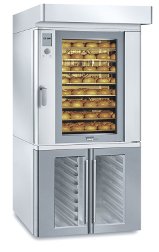 Взбивальные машины (Миксеры)Перед началом работы необходимо произвестипроверить комплектность и надежность крепления всех деталей, и прочность затяжки всех винтов, крепящих узлы и деталипроверить исправность кабеля, его защитной трубки, штепсельной вилки или штепсельного соединенияпроверить целостность изоляционных деталей корпуса машины, рукояток крышек щеткодержателя;проверить четкость работы выключателяпроверить работу машины на холостом ходупроверить надежность закрепления в машине рабочего исполнительного инструмента В процессе эксплуатации необходимо:бережно обращаться с машиной, не подвергать ее ударам, перегрузкамследить за исправностью изоляции токоведущего кабеляне допускать перекручивания кабеля, а также прокладывания кабеля через проходы и в местах складирования материаловне допускать натяжение кабелявключать и выключать оборудование сухими руками и только при помощи кнопок «пуск» и «стоп»не прикасаться к открытым и не ограждённым токоведущим частям оборудования, оголенным и с поврежденной изоляцией проводамснимать и устанавливать сменные части оборудования осторожно, без больших усилий и рывковмашину следует включать непосредственно перед началом производства работЗапрещается:разбирать электрическую машину и производить самостоятельно какой-либо ремонт машины, приводов, штепсельных соединений Перед включением в работу:установить и надежно закрепить сначала бачок, а затем взбивательустановить скорость вращения взбивателяпровернуть вручную крышку планетарного редуктора и убедиться, что взбиватель не касается дна и стенок бачкасоблюдать осторожность, находясь вблизи движущихся элементов машиныопределять готовность взбитых продуктов, снимать сменные механизмы только после полной остановки машиныВо время работы не допускаетсяизменять частоту вращения взбивателя добавлять продукт в бачок (кроме машин, где предусмотрен загрузочный лоток).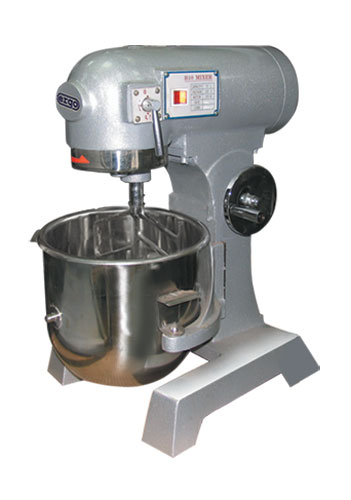 (Приложение № 8)Технологическая картаПирог песочный с джемомМаргарин порубить с мукой. Яйца взбить с сахаром. Можно просто венчиком, без миксера. Замесить тесто с добавлением маргариново-мучной смеси, гашеной соды, ванилина. Готовое тесто разделить на 2 части, накрыть пищевой пленкой и поставить в холодильник. Когда тесто охладится, одну часть раскатать и выложить в форму для пирога и сформировать бортики. На корже сделать проколы и выложить джем и разровнять. Второй частью теста оформить пирог по своему усмотрению. Поставить выпекаться в духовку на 30-40 минут при температуре 180 градусов. Готовый пирог должен немного остыть, выложить из формы, затем его нужно порезать на порционные куски. Можно присыпать сахарной пудрой, но он и так очень сладкий. Презентация пирога песочного с джемомЗаполните оценочную таблицу приготовление и подача из бездрожжевого теста с творожной начинкой, с яблочной начинкой, с вишневой начинкой, соус миндальный							        (Приложение № 9)Оценочная таблица						            	(Приложение № 10)Студенты работают в малых группах, отвечая на вопросы заполняют «карточку выхода»                                                   			 (Приложение № 11)КАРТОЧКА ВЫХОДАНапишите свои имена___________________ОЦЕНИ СЕБЯСправился без затруднений___________________________________Справился, но были затруднения_________________________________Сомневаюсь в своих знаниях____________________________________УтверждаюЗаместитель директорапо научной и учебно-методической работе_______________Ф.И.О.____   _____________20__ годаСогласованно Методист __________ Ф.И.О.____   _______________20__годаРассмотрено на заседании                                                             цикловой методической  комиссии мастеров производственного обучения____   _______________20__года протокол № ______ Председатель  _________ Ф.И.О.№Виды заданийДеятельность 1.Подготовка рабочего местаподготовить необходимое сырье, инвентарь и посуду организовать рабочее местораспределить обязанности внутри командыпланировать рабочие моменты2.Технологический процессподготовить сырье к производствусоблюдать правила техники безопастности и санитарные правила (своевременная уборка рабочего места, чистота рук и внешнего вида)технологические шаги и приемы приготовления песочного пирога с джемом, соблюдать правила техники безопастности и санитарные правила (своевременная уборка рабочего места, соблюдение товарного соседства продуктов, чистота рук и внешнего вида)3.Оценка качества проводить оценку формы анализировать качество пирогазаполнять оценочную таблицуобсуждать результаты выполненной работы обучения4.Заключительный инструктаж подведение итогов урокаполучение домашнего задания№Наименование продуктовТесто1Мука 0,3002Маргарин0,2003Сахарный песок0,1504Яйцо куриное25Ванилин 0,0016Сода пищевая0,0017Джем 0,200Выход 0,800Название командыПодачаВнешний видКонсистенцияЦветВкусИтоговая оценкаНаименование командВнешний вид обучающихсяОрганизация рабочего местаВыполнение заданийВыполнение заданийВыполнение заданийВыполнение заданийВыполнение домашнего заданияСоблюдение техники безопасностиКачество пирогаИтоговая оценкаНаименование командВнешний вид обучающихсяОрганизация рабочего места№2№3№4№5Выполнение домашнего заданияСоблюдение техники безопасностиКачество пирогаИтоговая оценкаКоманда – 1Команда – 2 Команда – 3 Команда – 4 